ТРЕБОВАНИЯ К РЕЧИ ПЕРВОКЛАССНИКА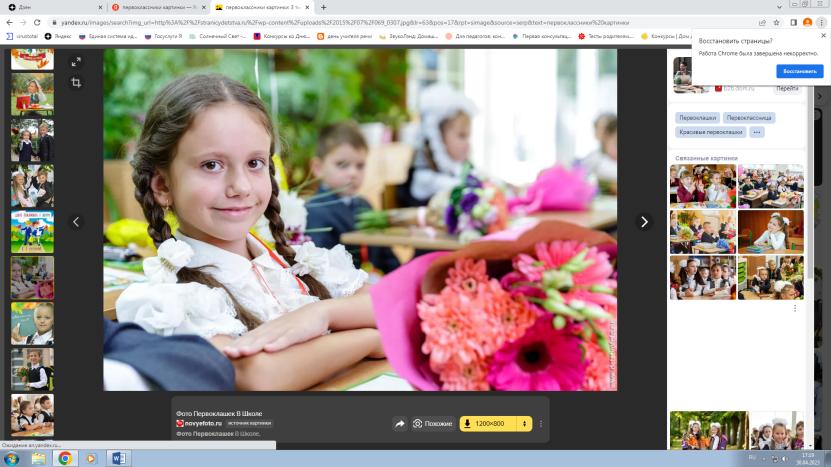 Поступление в школу очень значимое событие в жизни каждого ребёнка. Начинает меняться его привычный образ жизни, ребенок попадает в новый неизведанный ранее мир. Дошкольник становится школьником.Адаптация к школьным условиям - довольно сложный период в жизни дошкольника. Одной из причин школьной дезадаптации может стать недостаточная речевая готовность к обучению в школе.Для успешного овладения чтением и письмом у детей должны быть сформированы следующие компоненты речи:1. Умение слушать и слышать других.2. Звуковая сторона речи: правильно произносить все звуки речи; четко и внятно произносить слова и фразы со сложной звуковой и слоговой наполняемостью (Сковорода, аквариум, экскаватор. Регулировщик регулирует движение. Автомобилист чинит автомобиль); говорить громко или тихо, или даже шепотом, в зависимости от ситуации; изменять темп речи с учетом содержания высказывания.3. Функции языкового анализа: делить предложения на слова; делить слова на слоги; уметь выделять все звуки в словах; определять позицию звука в слове (начало, середина, конец); определять количество и последовательность звуков в слове, место звука в слове по отношению к другим звукам.4. Лексическая сторона речи (Словарный запас): точно подбирать слова; ясно выражать свои мысли, связывая различные факты в единое целое; дифференцировать обозначения предметов («автомобиль легковой и грузовой, а не просто «автомобиль», «обувь зимняя и летняя»); употреблять сложные слова: длинноногий, водопад, самокат, пылесос; пользоваться эпитетами: Весна - дождливая, нарядная, непостоянная, роскошная, цветущая, поющая, волшебная, праздничная, прекрасная; подбирать метафоры: Снег - белое одеяло. Солнце – золотой шар; использовать слова и фразы с переносным значением: Шепчет листва, ударил мороз, плачет дождь, море народу; подбирать синонимы: храбрый-смелый-отважный.5. Грамматическая сторона речи:а) Навыки словоизменения изменять существительные по падежам и числам: Санки, на санках; употреблять различные предлоги: На, с, под, из-за, из-под, между и т.д; согласовывать существительные с прилагательными в роде, числе, падеже: Голубое полотенце, красный помидор; согласовывать существительные с числительными: Один карандаш, два карандаша, пять карандашей; правильно употреблять глаголы: Бегу, бежишь, бежит, бежим, бегите и т.д; б) Навыки словообразования образовывать слова с помощью уменьшительно-ласкательных и увеличительных суффиксов: Глаза-глазки-глазищи; образовывать глаголы с помощью приставок: Шёл-вышел-обошёл- подошёл; образовывать название детенышей животных; образовывать относительные и притяжательные прилагательные от существительных: Малина-малиновое, лиса-лисья;6. Речевая коммуникация: должен быть достаточно активен в общении, уметь слушать и понимать речь, строить общение с учетом ситуации, легко входить в контакт с детьми и взрослыми, ясно и последовательно выражать свои мысли, пользоваться формами речевого этикета.7. Связная речь: должен последовательно, точно пересказывать содержание сказки, рассказа;  правильно описывать окружающие предметы, некоторые явления окружающей действительности; составлять рассказы по картинкам, по серии сюжетных картинок.Таким образом, хорошо развитая речь первоклассника служит средством успешного обучения в школе. Основная задача взрослых — обратить внимание на различные нарушения устной речи ребенка, чтобы вовремя начать логопедическую работу с ним, предотвратить трудности общения в коллективе и неуспеваемость в общеобразовательной школе.Чем раньше будет начата коррекция, тем лучше ее результат!